PURPOSE OF THE REPORT  The report deals with the appointment of representatives on Outside Bodies. RECOMMENDATIONSThat the representation on Outside Bodies as set out in the appendix to this report be approved.CORPORATE PRIORITIESThe report relates to the following corporate priorities: Projects relating to People in the Corporate Plan:BACKGROUND TO THE REPORT4.1	The appointment of members to serve on Outside Bodies is considered at the First Business Meeting in each Municipal Year and the attached appendix sets out the proposed representation on Outside Bodies for 2018/19.4.2	A high number of the places on Outside Bodies are historically allocated to themost appropriate Cabinet Member / Committee Chair and the remainder are allocated dependent on the number of places available, to the most appropriate Councillor.4.3 	The following outside bodies no longer exist and appointments do not need to be made to them:Chorley and South Ribble Disability ForumLancashire Tourism ForumRunshaw College – Community Liaison Group4.4	The Council has been advised that the constitution for the Springfields Fuels Limited Site Stakeholder Group has been revised and to use its voting rights advises that one of the Council’s representative for 2018/19 and onwards be an elected member. As the Council is entitled to two places on the Group, it has been agreed for the current representative Mr M. Gardner to continue his attendance at the meetings along with the Elected Member. 5.    Financial implications There are no financial implications arising from the proposals in this report.6.    LEGAL IMPLICATIONSPart 3G of the Council Constitution indicates that Outside Body representatives are expected to regularly attend appropriate meetings and report any relevant issues back to the Council. 7.  COMMENTS OF THE STATUTORY FINANCE OFFICER7.1 This report is designed to comply with all relevant parts of the Constitution.8.  COMMENTS OF THE MONITORING OFFICER8.1 This report is designed to comply with all relevant parts of the Constitution.9. OTHER IMPLICATIONS: 10. BACKGROUND DOCUMENTS There are no background papers to this report11. APPENDICES Representation on Outside Bodies 2018/19Darren CranshawAssistant Director of Scrutiny and Democratic ServicesREPORT TO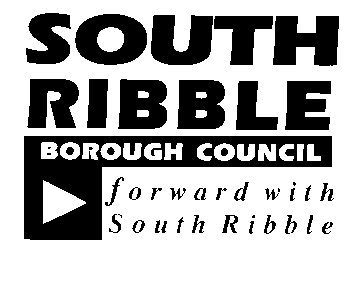 ONONCouncil 17 May 201817 May 2018TITLETITLEREPORT OFREPORT OFAppointment of Representatives on Outside Bodies 2018/19Appointment of Representatives on Outside Bodies 2018/19Assistant Director of Scrutiny and Democratic ServicesAssistant Director of Scrutiny and Democratic ServicesIs this report confidential?No Excellence and Financial SustainabilityXHealth and WellbeingPlacePeople HR & Organisational Development ICT / TechnologyProperty & Asset ManagementRisk Equality & Diversity There are no implications There are no implications There are no implications The proposals set out in the report will ensure the appointments are in accordance with the procedures set out in Part 3G and 4 of the Council Constitution There are no implications Report Author:Telephone:Date:Dianne Scambler01772 6253098 May 2018